Supplementary MaterialsTCP Transcription Factors Interact with NPR1 and Contribute Redundantly to Systemic Acquired ResistanceMin Li1,2, Huan Chen1,2, Jian Chen1,2, Ming Chang1,2, Ian Palmer1, Walter Gassmann3, Fengquan Liu2,4*, and Zheng Qing Fu1* 1Department of Biological Sciences, University of South Carolina, Columbia, SC, United States, 2Institute of Plant Protection, Jiangsu Academy of Agricultural Sciences, Nanjing, China, 3Division of Plant Sciences, C.S. Bond Life Sciences Center and Interdisciplinary Plant Group, University of Missouri, Columbia, MO, United States,4Jiangsu Key Laboratory for Food Quality and Safety-State Key Laboratory Cultivation Base of Ministry of Science and Technology, Nanjing, China* Correspondence: 
Fengquan Liu
fqliu20011@sina.com
Zheng Qing Fu
zfu@mailbox.sc.eduKeywords: plant immunity1, systemically acquired resistance2, transcriptional regulation3, NON-EXPRESSER OF PR GENES 14, TCP transcription factors5, PATHOGENESIS-RELATED genes6.Supplementary TablesSupplemental Table 1. Primers used in this studySupplementary Figures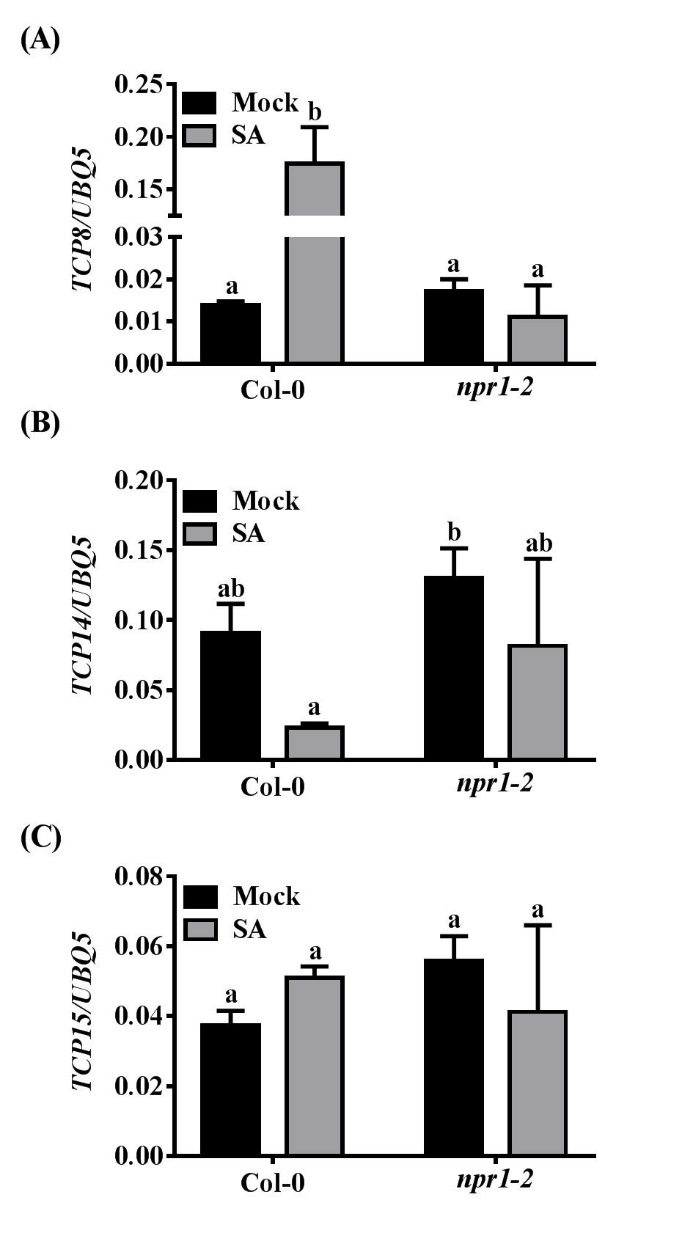 Supplementary Figure 1. SA-induced expression of TCP8 requires NPR1. Four-week-old plants were sprayed with water (Mock) or 0.5 mM SA (SA) for 24 hours. The mRNA levels of TCP8 (A), TCP14 (B), and TCP15 (C) in Col-0 and npr1-2 were examined by RT-qPCR. Primers used in this study were described in (Wang et al., 2015). Relative mRNA levels were normalized to the UBQ5 mRNA levels. Error bars represent SD of three biological repeats. Statistical analysis was studied by two-way ANOVA following multiple comparisons with turkey test (95% confidence interval) using GraphPad Prism 7. Different small letters above the bars means significant difference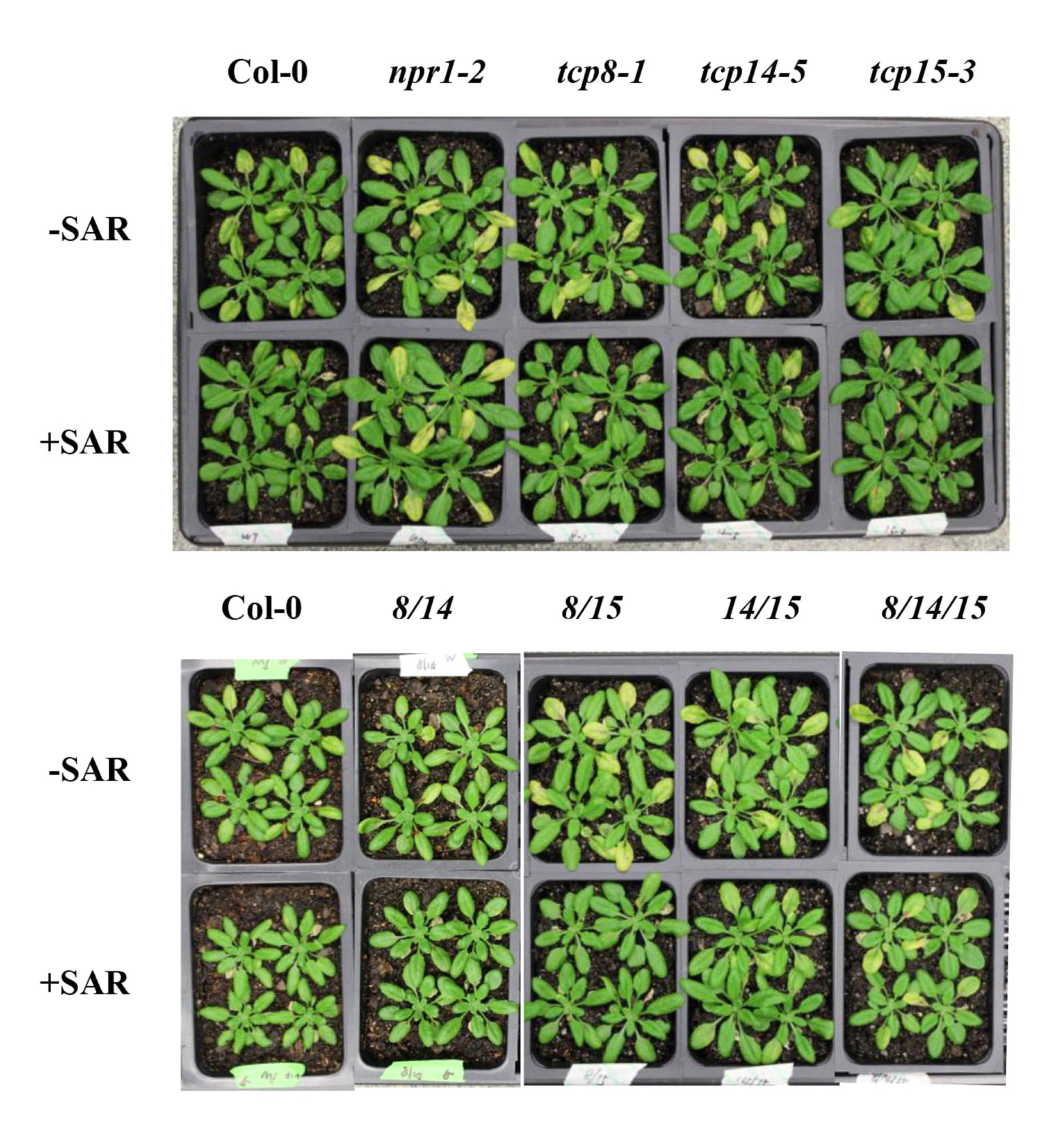 Supplementary Figure 2. The disease symptoms of plants subjected to SAR test. Two lower leaves of three-week-old plants were infiltrated with 10 mM MgCl2 (-SAR) or Psm ES4326 with avrRpt2 (OD600 = 0.02) (+SAR). Three days later, two upper leaves were infiltrated with Psm ES4326 (OD600 = 0.001). Photographs were taken three days post the second infection. 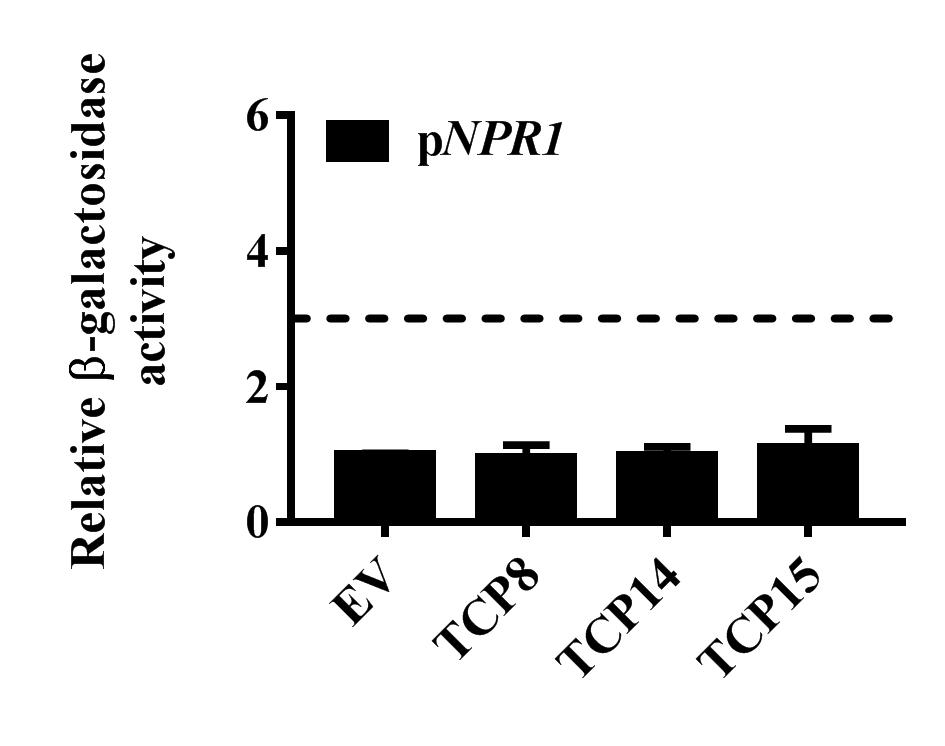 Supplementary Figure 3. TCP8, TCP14, and TCP15 did not bind to the NPR1 promoterThe binding ability of TCP8, TCP14, and TCP15 to the NPR1 promoter was studied by Y1H.Primer NamePrimer Sequence (5'-3')GW_F (attB1)ggggACAAGTTTGTACAAAAAAGCAGGCTTCGW_R (attB2)gggcACCACTTTGTACAAGAAAGCTGGGTCTCP8_GW_FGW_F_ATGGATCTCTCCGACATCCGTCP8_GW_RGW_R_TCACTCAGAGCTATTTGAGTTCTCCTTCP14_GW_FGW_F_ATGCAAAAGCCAACATCAAGTATCTCP14_GW_RGW_R_CTAATCTTGCTGATCCTCCTCATCATCP15_GW_FGW_F_ATGGATCCGGATCCGGATCTCP15_GW_RGW_R_CTAGGAATGATGACTGGTGCTTCCPR1_p2380_GW_FGW_F_ACAAAGAATATATATAACGATCATTGPR1_p2380_GW_RGW_R_AAAAATCGAGAATAGCCAGTPR2_p1513_GW_FGW_F_GCCGAACCAATATTCTATCAAGPR2_p1513_GW_RGW_R_TTTCTTGATTTTTCTATGATTCTGTGPR5_p1000_GW_FGW_F_GGTTCAATTTATGAACCAGTTTCTACPR5_p500_GW_FGW_F_CAACAGTCAACAAACACATCTATCTGPR5_p_GW_RGW_R_ATTTTTTTATGGGTTTTTTGTGTGNPR1_p1000_GW_FGW_F_CCAAGAGGTGATTATGCAGANPR1_p1000_GW_RGW_R_CAACAGGTTCCGATGAATTGPR5_a_FCTGTTGTTACACACACACACACCCPR5_a_RCCCCCTAATGAAGCATTCATCTPR5_b_FTCAACTATGTTCTAGACTTCTAGAAGCCPR5_b_RCTAAACAGGTATAAAATCTGGTTATAAACGPR5_c_FGGATCTCATAGTCGCGGATCAPR5_c_RCATGGCTGATGCACACTACACTPR5_p1000_m_FAACCCCCAGACAATAATATTTTATCGGTCAPR5_p1000_m_RTGACCGATAAAATATTATTGTCTGGGGGTT